Day 3 Preschool Craft	Magnet TeepeeIntroduction for Station Leader:	Welcome back to Day 3 of VBS! Today’s theme is God provides for us. This concept is shown many times throughout the Bible in a number of Bible stories. Today’s Bible story is of Elijah and the Widow at Zarephath. In this story, God sends Elijah to Zarephath to find a widow that will provide him with food. He finds the widow, but she says she only has enough oil and flour for one more meal. Elijah tells her to cook that, and God will make sure that the oil and flour never runs outs. The widow does as Elijah says, and the oil and flour never runs out. God provides food.	God not only provides food but also shelter and supplies. In the West, the settlers came out with a few items and had to acquire the rest. They had to build their own shelters and find their own food and supplies. All these items were provided in the wild for their use to survive. This also applies to Native Americans. The land also provided all the materials they needed. Everything was provided.	Today’s craft is making magnet teepees. One of the most famous shelters in the West was the Native American teepee. We are making teepees to show that God doesn’t only provide food but also shelter among other things. These teepees are cool to make and show this idea.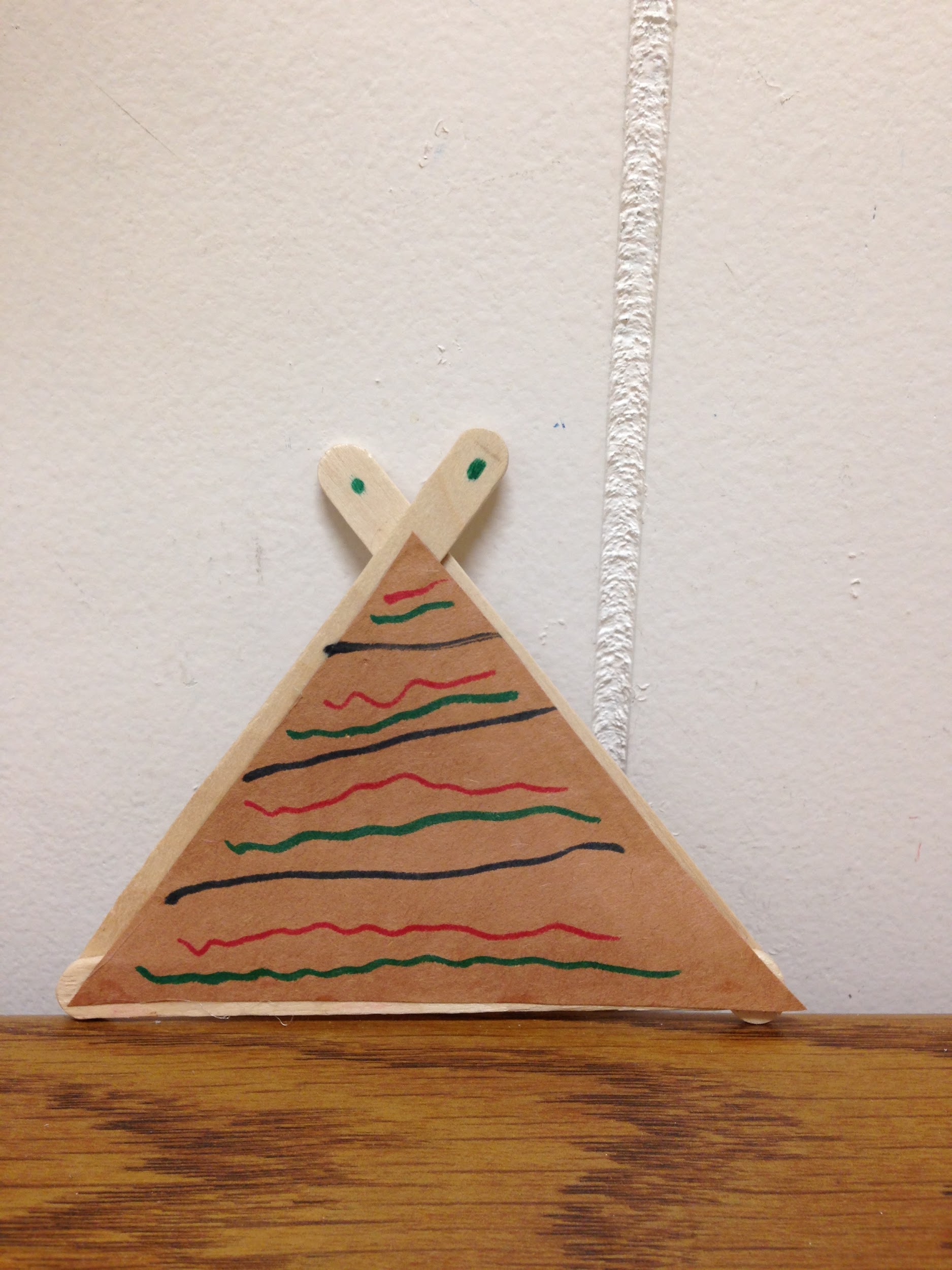 Supplies:Popsicle SticksBrown Construction PaperPencilsScissorsMarkersMagnetsElmer’s Glue (or any other type of wet glue)Triangle TemplatesHow to create the teepee:	To begin, take a piece of brown construction paper and a template. Trace the template on the paper and cut out the triangle. On one side of the triangle, color it with the markers. Once that is done, take three popsicle sticks and position them to make a triangle that will fit your triangle piece. Glue the popsicle sticks together. Then, take your triangle and glue it on top of the popsicle sticks. Take your magnets and put them on the back of the popsicle sticks.Preparation:Have markers and pencils on the tableHave the sample teepee on the tableSet up a drying stationInstructions for when the group arrives:Welcome the group back to Day 3 of VBSExplain what the craft is today and show the sampleAsk them what the theme is for the day (God protects us)They might not know or remember the theme yet so if they don’t get it, please remind themThen tell them briefly how God provided food for Elijah and the Native Americans were provided shelter through teepees.Again, some groups may not have gone to Bible Story yet. Please just give a brief explanation of this.Hand out a piece of brown construction paper and a template to each childHave them trace and cut out a triangle that is roughly the same size as the templateYou made need to help them with cuttingHave the children write their name on one side of the triangle and color it on the opposite sideWhen they are finished coloring, have them take three popsicle sticks and position them into a triangleYou may have to help them with this as wellHelp the child glue the popsicle sticks together and glue the triangle on topHave the children put the magnets on the back of the popsicle sticksPut the teepee on the drying rackClean up:At the end of the day please:Clean up or put away supplies you don’t need for the rest of the weekClean up any paper that is on the table or on the floorWipe down the table